ASIGNATURA DE INGLÉS IIINGLÉS IIUNIDADES DE APRENDIZAJE INGLÉS II PROCESO DE EVALUACIÓNINGLÉS IIPROCESO ENSEÑANZA APRENDIZAJEESPACIO FORMATIVOINGLÉS II UNIDADES DE APRENDIZAJE INGLÉS IIPROCESO DE EVALUACIÓNINGLÉS II PROCESO ENSEÑANZA APRENDIZAJEESPACIO FORMATIVOINGLÉS IIUNIDADES DE APRENDIZAJE INGLÉS IIPROCESO DE EVALUACIÓNINGLÉS IIPROCESO ENSEÑANZA APRENDIZAJEESPACIO FORMATIVOINGLÉS IICAPACIDADES DERIVADAS DE LAS COMPETENCIAS PROFESIONALES A LAS QUE CONTRIBUYE INGLÉS IIFUENTES BIBLIOGRÁFICAS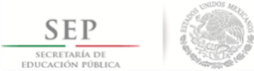 TÉCNICO SUPERIOR UNIVERSITARIO ENDESARROLLO DE NEGOCIOS ÁREA MERCADOTECNIAEN COMPETENCIAS PROFESIONALES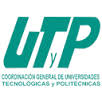 CompetenciasComunicar sentimientos, pensamientos, conocimientos, experiencias, ideas, reflexiones,  opiniones, a través de expresiones sencillas y de uso común, en forma productiva y receptiva en el idioma inglés de acuerdo al nivel A2, usuario básico, del Marco de Referencia Europeo para contribuir en el desempeño de sus funciones en su entorno laboral,  social y personal.CuatrimestreSegundoHoras Teóricas17Horas Prácticas 43Horas Totales60Horas Totales por Semana Cuatrimestre4Objetivo de aprendizajeEl alumno intercambiará información sobre actividades en progreso, actividades pasadas, la existencia, cantidad y precios con base en las estructuras del presente progresivo, el pasado simple y las expresiones de cantidad y existencia, así como vocabulario relacionado con su área de estudio para satisfacer sus necesidades inmediatas.Unidades de AprendizajeHorasHorasHorasUnidades de AprendizajeTeóricasPrácticasTotalesEl presente continuo4610La cantidad3710El pasado103040Totales174360Unidad  de AprendizajeI. El presente continuoHoras Teóricas4Horas Prácticas6Horas Totales10Objetivo de la Unidad de AprendizajeEl alumno solicitará y proporcionará información sobre acciones que se están llevando a cabo en el momento y que se encuentran en proceso para describir situaciones que están ocurriendo en su entorno inmediato.TemasSaberSaber hacerSerActividades en progresoIdentificar la forma del presente participio de los verbos "verbo + ing".
Identificar la estructura y uso del presente continuo en sus formas afirmativa, interrogativa y negativa. 

Identificar las expresiones de tiempo del presente continuo "now", "right now", "in this moment".Verificar y proporcionar información sobre acciones que se están llevando a cabo, o no, en un momento preciso.

Verificar y dar información sobre acciones en progreso.
ColaboraciónResponsabilidadPresente simple Vs Presente continuoIdentificar la estructura de la forma interrogativa del Presente Continuo con las palabras interrogativas: Quién, Qué, Cuál, Dónde, Cómo, Por qué, Cuándo, A qué hora.
Reconocer la estructura y uso del presente simple.Distinguir el uso del presente simple y el continuo en actividades cotidianas y actividades que se están llevando a cabo.Solicitar información de actividades que están sucediendo en este momento o que están en progreso.
ColaboraciónResponsabilidadResultado de aprendizajeSecuencia de aprendizajeInstrumentos y tipos de reactivosA partir de prácticas donde se describan las actividades que se realizan en un momento preciso, que se encuentran en progreso o que forman parte de una rutina, integrará una carpeta de evidencias obtenidas en base a las siguientes tareas:
"Listening".-
Responde a un ejercicio escrito sobre la información contenida en un audio
"Speaking".-
En presencia del profesor, participa en un juego de roles donde solicite y brinde información
"Reading".-
Responde un cuestionario escrito sobre la información contenida en un texto
"Writing".-
Escribe una tarjeta postal que incluya 6 oraciones: 3 en presente continuo y 3 en presente simple describiendo las actividades que realiza y utilizando las expresiones de cortesía de saludo y despedida1. Identificar la estructura y uso del presente continuo en sus formas afirmativa, negativa e interrogativa 
2. Identificar la forma del presente participio de los verbos "verbo + ing"
3. Identificar las expresiones de tiempo del presente continuo.
4. Reconocer la estructura y uso del presente simple
5. Diferenciar el uso del presente simple y el presente continuoLista de cotejoEjercicios prácticosMétodos y técnicas de enseñanzaMedios y materiales didácticosEquipos colaborativos 
Prácticas dirigidas
Técnicas de lectura: inferir, buscar información específicaFotografías
Tarjetas didácticas
Material auténtico impreso, de audio y de video
Discos Compactos, USB
Equipo Multimedia
Pantalla de TV
Computadora
Impresora
Cañón
Bocinas
Internet
Grabadoras y reproductores MP3
Videocámara 
Listas de verbos en presente
Comida
Unidades monetarias
Signos matemáticos
Servicios, insumos, materiales, herramientas y equipos relacionados con su carrera
Ropa y accesorios
Verbos regulares e irregulares en pasado
Términos relacionados a su área de estudio
Adverbios de cantidad "enough", "too", "much", "many"AulaLaboratorio / TallerEmpresaX1. Unidad  de AprendizajeII. La cantidadHoras Teóricas3Horas Prácticas7Horas Totales10Objetivo de la Unidad de AprendizajeEl alumno solicitará y proporcionará información sobre la existencia, cantidades y precios para obtener productos, bienes y servicios.TemasSaberSaber hacerSerSustantivos contables e incontablesIdentificar los sustantivos contables e incontables.
Reconocer los sustantivos singulares y plurales.
Relacionar el uso del "there is" y "there are" como expresión de existencia.Pedir y dar información sobre la existencia de objetos.ColaboraciónResponsabilidadCuantificadoresIdentificar el uso y estructura de los adverbios interrogativos "how much" y "how many".
Identificar el uso de los cuantificadores: "some", "any", "a lot of", "lots of", "a little", "a few", "much", "many" y su relación con los sustantivos contables e incontables.Solicitar y proporcionar información sobre cantidades y precios de productos.
Pedir y dar información sobre costo de servicios.ColaboraciónResponsabilidadIdentificar el artículo definido: "the"
Identificar los adjetivos demostrativos: "this", "that", "these", "those".Resultado de aprendizajeSecuencia de aprendizajeInstrumentos y tipos de reactivosA partir de juego de roles donde se solicite y proporcione información sobre la existencia y costo de productos y servicios de su carrera, integrará una carpeta de evidencias obtenidas en base a las siguientes tareas:
"Listening".-
Elabora listas sobre la información contenida en un audio
"Speaking".-
En presencia del profesor, participa en un juego de roles donde solicite y brinde información
"Reading".-
Contesta un ejercicio escrito sobre la información contenida en un texto
"Writing".-
Redacta un diálogo donde mencione cantidades y precios a partir de un folleto1. Identificar los sustantivos contables e incontables2. Explicar el uso y la estructura de adverbios interrogativos y los cuantificadores3. Relacionar los cuantificadores con los sustantivos contables e incontables4. Identificar el artículo definido5. Identificar los adjetivos demostrativosLista de cotejoJuego de rolesMétodos y técnicas de enseñanzaMedios y materiales didácticosEquipos colaborativos Aprendizaje mediado por las Tecnologías de la Información y la Comunicación
Técnicas de comprensión auditiva, de lectura y escrituraFotografías
Tarjetas didácticas
Material auténtico impreso, de audio y de video
Discos Compactos, USB
Equipo multimedia
Pantalla de TV
Computadora
Impresora
Cañón
Vocabulario de comida, unidades monetarias, signos de operaciones aritméticas básicas: mas, menos, dividido entre, multiplicado por, igual y porcentaje, servicios, insumos materiales, herramientas y equipos relacionados con su carrera, ropaAulaLaboratorio / TallerEmpresaX1. Unidad  de AprendizajeIII. El pasadoHoras Teóricas10Horas Prácticas30Horas Totales40Objetivo de la Unidad de AprendizajeEl alumno solicitará y proporcionará información sobre la existencia, cantidades y precios para obtener productos, bienes y servicios.TemasSaberSaber hacerSerPasado del Verbo “to be”Identificar la estructura y uso del verbo ser o estar en pasado en sus formas: afirmativa, negativa e interrogativa.Identificar las expresiones de tiempo del pasado.Intercambiar información sobre el estado y la situación de cosas y personas en el pasado.ColaboraciónResponsabilidadPasado Simple con verbos regulares e irregularesDiferenciar los verbos regulares e irregulares en su forma verbal del pasado.Explicar la estructura y el uso del pasado simple de los verbos regulares e irregulares en sus formas afirmativa, negativa e interrogativa.Reconocer las formas interrogativas.Pronunciar los verbos regulares e irregulares correspondiente con su forma verbal del pasado.
Narrar acciones realizadas y concluidas en un momento específico en el pasado.
Solicitar y dar información acerca de acciones concluidas en el pasado.ColaboraciónResponsabilidadResultado de aprendizajeSecuencia de aprendizajeInstrumentos y tipos de reactivosA partir de un juego de roles donde intercambia información sobre actividades que sucedieron en el pasado, integrará una carpeta de evidencias obtenidas en base a las siguientes tareas:

"Listening".-
Responde un ejercicio escrito sobre la vida de un personaje contenida en un audio

"Speaking".-
En presencia del profesor, dialoga con un compañero sobre lo que sucedió en un evento pasado relacionado con su formación académica donde utilice al menos 20 verbos

"Reading".-
Responde un ejercicio escrito sobre la información contenida en un texto

"Writing".-
Escribe una biografía de mínimo 60 palabras sobre un personaje relacionado con su formación académica1. Comprender la estructura y uso del verbo ser o estar en pasado en sus formas: afirmativa, negativa e interrogativa2. Diferenciar el pasado de los verbos regulares e irregulares3. Identificar las expresiones de tiempo del pasado4. Explicar la estructura y el uso del pasado simple de los verbos regulares e irregulares en sus formas afirmativa, negativa e interrogativa5. Reconocer los conectores cronológicosLista de cotejoJuego de rolesMétodos y técnicas de enseñanzaMedios y materiales didácticosEquipos colaborativos Aprendizaje mediado por las Tecnologías de la Información y la Comunicación
Técnicas de comprensión auditiva, de lectura y escrituraMaterial auténtico impreso, de audio y de video
Discos Compactos, USB
Equipo Multimedia
Pantalla de TV
Computadora
Impresora
Cañón
Listas de verbos regulares e irregulares en pasado
Vocabulario de términos relacionados con su área de estudioAulaLaboratorio / TallerEmpresaXCapacidadCriterios de DesempeñoIdentificar ideas, preguntas e indicaciones sencillas, breves y que le son familiares, a partir de un discurso claro y lento con pausas largas, para hablar de sí mismo o de su entorno personal y laboral inmediato.Durante una conversación, donde el interlocutor se expresa de forma lenta, clara, y pausada sobre aspectos cotidianos: 
-Identifica palabras de uso común y similares a la lengua materna
-Deduce el sentido general de la información
- Lleva a cabo acciones con base en instrucciones elementalesLeer textos cortos, simples, que contengan palabras familiares, similares a las de su lengua materna y expresiones elementales, identificando la idea general del texto, frase por frase, con apoyo visual y releyendo si es necesario; para obtener información de su ámbito personal y profesional inmediato.A partir de un texto o mensajes simple y claro, sobre aspectos cotidianos:

-Comprende la idea general del texto
-Localiza nombres, palabras y frases elementales
*-Realiza acciones siguiendo instrucciones elementales y breves, en textos sencillos que incluyan ilustraciones como letreros, señales o instructivosExpresar mensajes verbalesreferentes a sí mismo, su profesión, lugar de residencia u otras personas, a través de frases sencillas, aisladas y estereotipadas, con vocabulario básico y concreto, empleando la repetición, reformulación, con la retroalimentación de su interlocutor; para intercambiar información básica, personal o de su profesión.Se presenta a sí mismo y a otras personas proporcionando información básica y general.

Formula y responde a preguntas sencillas y directas sobre sí mismo, su profesión u otras personas.

Solicita productos o servicios relativos a necesidades básicas con frases estereotipadas y las formulas elementales de cortesía.Elaborar notas y mensajes cortos con frases sencillas, aisladas y estereotipadas, con información personal, de su vida, su profesión y otras personas, relativa a situaciones concretas, con vocabulario conocido y apoyo del diccionario, para proporcionar o solicitar información básica.Escribe frases simples y aisladas sobre 
sí mismo, su vida, su profesión y otras personas.

Requisita formularios simples con información personal, números y fechas.AutorAñoTítulo del DocumentoCiudadPaísEditorialMiles Craven(2013)Breakthrough Plus 1BangkokThailandMacmillanKen Wilson(2011)Smart Choice 1ChinaChinaOxfordMaría Victoria Saumell y Sarah Louisa Birchley(2012)English in Common 2New YorkU.S.Pearson LongmanJoan Saslow y Allen Asher(2011)Top Notch 2New YorkU.S.Pearson LongmanPeter Loveday, Melissa Koops, Sally Trowbridge, Lisa Varandani(2012)Take Away English 1s.l.ChinaMc Graw HillMickey Rogers, Joanne Taylore-Knowles, Steve Taylore-Knowles(2010)Open Mind 1BangkokThailandMacmillanPhilip Kerr(2012)Straightforward BeginnerBangkokThailandMacmillan